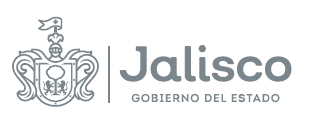 GOBIERNO DEL ESTADO DE JALISCOCOMITÉ DE ADQUISICIONES DEL ORGANISMO PÚBLICO DESCENTRALIZADO SERVICIOS DE SALUD JALISCOFALLO DE ADJUDICACIÓNLICITACIÓN PÚBLICA LOCAL LCCC 43068001-056-2020 CON CONCURRENCIA DE COMITÉ“ADQUISICIÓN DE MATERIAL Y SUMINISTROS MÉDICOS PARA EL PROGRAMA DE SALUD BUCAL DEL O.P.D. SERVICIOS DE SALUD JALISCO DEL O.P.D. SERVICIOS DE SALUD JALISCO”08 de diciembre de 2020Para efectos de comprensión de la presente Acta, se deberá de atender el “Glosario de Términos y Definiciones” descritos en las BASES que rigen al presente proceso.En la ciudad de Guadalajara, Jalisco, siendo las 16:00 horas del día 08 de diciembre de 2020 en el auditorio del ORGANISMO, con domicilio en Dr. Baeza Alzaga No. 107 Colonia Centro C.P. 44100 Guadalajara, Jalisco, se reunieron los integrantes del Comité de Adquisiciones del Organismo Público Descentralizado Servicios de Salud Jalisco, tal y como se señala en el CALENDARIO DE ACTIVIDADES, de las BASES que rigen la presente LICITACIÓN, de conformidad con lo establecido en el artículo 69, de la Ley de Compras Gubernamentales, Enajenaciones y Contratación de Servicios del Estado de Jalisco y sus Municipios, a efecto de desarrollar el Acto de FALLO o RESOLUCIÓN relativo a la Licitación Pública Local LCCC 43068001-056-2020 para la “ADQUISICIÓN DE MATERIAL Y SUMINISTROS MÉDICOS PARA EL PROGRAMA DE SALUD BUCAL DEL O.P.D. SERVICIOS DE SALUD JALISCO DEL O.P.D. SERVICIOS DE SALUD JALISCO”, en términos del artículo 55, Fracción II de la Ley de Compras Gubernamentales, Enajenaciones y Contratación de Servicios del Estado de Jalisco y sus Municipios y estando legalmente constituidos y contando con quórum legal para resolver y emitir este FALLO, de conformidad con lo establecido en el punto 9 de las BASES que rigen este proceso licitatorio;RESULTANDO:Primero.- Con fecha del 19 de noviembre de 2020, se llevó a cabo la publicación de la CONVOCATORIA para las Personas Físicas y Jurídicas interesadas en participar en la LICITACIÓN citada en el preámbulo del presente documento en el portal de internet https://info.jalisco.gob.mx cumpliéndose con lo establecido en el CALENDARIO DE ACTIVIDADES de las BASES que rigen al PROCESO LICITATORIO, y a lo establecido en los artículos 35 fracción X, 59 y 60 de la Ley de Compras Gubernamentales Enajenaciones y Contratación de Servicios del Estado de Jalisco y sus Municipios, artículo 62 de su REGLAMENTO, así como del artículo 15 la Ley de Austeridad y Ahorro del Estado de Jalisco y sus Municipios.Segundo.- Con fecha del 26 de noviembre de 2020, de conformidad con los artículos 62, numeral 4 y 63 de la Ley de Compras Gubernamentales Enajenaciones y Contratación de Servicios del Estado de Jalisco y sus Municipios; y conforme al procedimiento establecido en el punto 5 de las BASES que rigen al PROCESO LICITATORIO, se celebró el ACTO DE JUNTA ACLARATORIA, desahogándose las dudas presentadas por los PARTICIPANTES, y realizándose las precisiones y las aclaraciones hechas por parte de la CONVOCANTE, tal como consta en el Acta que se levantó para tal propósito.Tercera.- Con fecha del 03 de diciembre de 2020, se celebró la Septuagésima Segunda Sesión Extraordinaria del Comité de Adquisiciones del Organismo Público Descentralizado Servicios de Salud Jalisco, para llevar a cabo el ACTO DE PRESENTACIÓN Y APERTURA DE PROPUESTAS, de conformidad con lo dispuesto en los artículos 65 de la Ley de Compras Gubernamentales Enajenaciones y Contratación de Servicios del Estado de Jalisco y sus Municipios y 67 y 68 de su REGLAMENTO, y al procedimiento establecido en el punto 9.2 de las BASES que rigen al PROCESO LICITATORIO, y para este acto comparecieron los siguientes PARTICIPANTES:IMPLEMENTOS MÉDICOS DE OCCIDENTE S.A. DE C.V.JOSÉ RAÚL MERCADO GONZÁLEZCONSIDERANDO:Primero. Competencia.El Comité de Adquisiciones del Organismo Público Descentralizado Servicios de Salud Jalisco, es legalmente competente para resolver la Adjudicación conforme a los artículos, 23 y 24, fracciones VI y VII de la  Ley de Compras Gubernamentales, Enajenaciones y Contratación de Servicios del Estado de Jalisco y sus Municipios; así como el punto 15 de las BASES de la Licitación Pública Local LCCC 43068001-056-2020, sin que para el acto medie error, dolo, violencia o vicio de consentimiento y por tratarse de un acto lícito y de posible realización, en términos de los artículos 5, 12, 13, 14 y 55 de la Ley del Procedimiento Administrativo del Estado de Jalisco.Segundo. Evaluación que determina las PROPOSICIONES que resultan solventes.Con fundamento en los artículos 66, 69, fracciones I y II, de la Ley Compras Gubernamentales, Enajenaciones y Contratación de Servicios del Estado de Jalisco y sus Municipios y artículo 69 de su REGLAMENTO, artículo 3, fracciones VI y X de las Normas Políticas y Lineamientos de Adquisiciones, Arrendamientos y Servicios de la Entidad Paraestatal  del Organismo Público Descentralizado Servicios de Salud Jalisco, cumpliendo con el punto 9.1, y las especificaciones técnicas requeridas en el Anexo 1. Carta de Requerimientos Técnicos, de las BASES de la Licitación Pública Local LCCC 43068001-056-2020 para la “ADQUISICIÓN DE MATERIAL Y SUMINISTROS MÉDICOS PARA EL PROGRAMA DE SALUD BUCAL DEL O.P.D. SERVICIOS DE SALUD JALISCO DEL O.P.D. SERVICIOS DE SALUD JALISCO”. La Dirección de Prevención y Promoción de la Salud del Organismo Público Descentralizado Servicios de Salud Jalisco, posee la calidad de área evaluadora, quedando a su cargo la Evaluación Técnica de los requisitos solicitados en las BASES de la Licitación de conformidad con las especificaciones Técnicas requeridas, en el Anexo 1. Carta de Requerimientos Técnicos, derivado de las aclaraciones de la CONVOCANTE. A continuación, se presenta el resultado particular de los Dictámenes emitidos por parte del ÁREA REQUIRENTE de las PROPUESTAS presentadas, conforme a los documentos que obran en el expediente que se ha formado de acuerdo con el presente PROCESO LICITATORIO, mismos que arrojan los siguientes resultados:De los Dictámenes anteriormente expuestos, se concluye lo siguiente:	PARTICIPANTE JOSÉ RAÚL MERCADO GONZÁLEZ, se DESECHA su PROPUESTA de conformidad con lo establecido en el punto 2 de las BASES del presente PROCESO LICITATORIO, debido a que se solicita que la entrega de los bienes o insumos objeto de este PROCEDIMIENTO DE ADQUISICIÓN deberá ser en una sola exhibición, en un lapso no mayor de 10 días naturales posteriores a la fecha de emisión y publicación del FALLO, como se especifica en el punto 2 de las BASES del presente PROCESO LICITATORIO, y el participante oferta en su propuesta económica un tiempo de entrega de 10 días hábiles posteriores a la firma del contrato. Por lo que se actualizan los criterios de DESECHAMIENTO de PROPUESTA de la presente CONVOCATORIA relativa a la “EQUIPAMIENTO MÉDICO PARA LA ACREDITACIÓN DE DIFERENTES UNIDADES Y HOSPITALES PERTENECIENTES AL O.P.D. SERVICIOS DE SALUD JALISCO”.Lo anterior toda vez que no cumple con la totalidad de los requisitos solicitados en las BASES de la CONVOCATORIA de la LICITACIÓN PÚBLICA LOCAL LCCC 43068001-061-2020 A TIEMPOS ACORTADOS, para la “EQUIPAMIENTO MÉDICO PARA LA ACREDITACIÓN DE DIFERENTES UNIDADES Y HOSPITALES PERTENECIENTES AL O.P.D. SERVICIOS DE SALUD JALISCO”, con fundamento en lo dispuesto por el artículo 69, numeral 2 de la Ley de Compras Gubernamentales, Enajenaciones y Contratación de Servicios del Estado de Jalisco y sus MunicipiosTercero. Relación del PARTICIPANTE cuya PROPOSICION resulto solvente.En términos del artículo 69 numeral 1 fracción II de la Ley de Compras Gubernamentales, Enajenaciones y Contratación de Servicios del Estado de Jalisco y sus Municipios, se menciona a continuación a los PARTICIPANTES cuyas PROPUESTAS resultaron solventes:IMPLEMENTOS MÉDICOS DE OCCIDENTE S.A. DE C.V.Con fundamento en los artículos 67 y 69 numeral 1 de la Ley de Compras Gubernamentales, Enajenaciones y Contratación de Servicios del Estado de Jalisco y sus Municipios, así como el artículo 69 de su REGLAMENTO, conforme al punto 9.1 de las BASES de la Licitación Pública Local LCCC 43068001-056-2020, para la “ADQUISICIÓN DE MATERIAL Y SUMINISTROS MÉDICOS PARA EL PROGRAMA DE SALUD BUCAL DEL O.P.D. SERVICIOS DE SALUD JALISCO DEL O.P.D. SERVICIOS DE SALUD JALISCO'', se procede a analizar las PROPUESTAS solventes presentadas, que aseguren al Estado las mejores condiciones disponibles en cuanto a precio, calidad, financiamiento, oportunidad y demás circunstancias pertinentes.En ese sentido, conforme a lo que establecen el numeral 9.2 de las BASES de Licitación Pública Local LCCC 43068001-056-2020, se elabora el cuadro comparativo del precio ofertado, contra los precios de referencia puesto que la hipótesis de comparativa de la PROPUESTA del PARTICIPANTE que resultó apto en cuanto a la documentación técnica entregada, con la finalidad de adjudicar el CONTRATO al PARTICIPANTE que presente el precio más bajo en igualdad de condiciones, no aplica al sólo existir una PROPUESTA que cumple con todos los requisitos señalados en el punto 9.1 de las BASES, toda vez que si bien es cierto que el PARTICIPANTE IMPLEMENTOS MÉDICOS DE OCCIDENTE S.A. DE C.V., reúnen todos los requerimientos del punto 9.1 de las BASES de la Licitación Pública Local LCCC 43068001-056-2020, éste hecho aislado, no es determinante por sí solo para fallar a su favor el otorgamiento del CONTRATO respectivo, sino que además es necesario que se acredite que el precio ofertado sea aceptable y conveniente, que no rebase el presupuesto en general:De acuerdo con el análisis comparativo de precios ofertados contra el presupuesto base expuesto anteriormente, se concluye que las PROPUESTA económica del PARTICIPANTE IMPLEMENTOS MÉDICOS DE OCCIDENTE S.A. DE C.V., rebasa en el monto total, al precio de referencia del estudio de mercado, así mismo para este PROCESO LICITATORIO se requiere la adjudicación de la totalidad de los renglones a un único PARTICIPANTE, como se establece en el punto 9.2 de las BASES.PROPOSICIONES:Primero.- El presente PROCESO LICITATORIO se declara DESIERTO toda vez que las PROPUESTAS presentadas en el ACTO DE PRESENTACIÓN Y APERTURA DE PROPUESTAS no resultaron SOLVENTES, esto de conformidad con el artículo 71, apartado 1 de la Ley de Compras Gubernamentales, Enajenaciones y Contratación de Servicios del Estado de Jalisco y sus Municipios, y el punto 14 incisos b y e, de las BASES de la Licitación Pública Local LCCC 43068001-056-2020, sin perjuicio de la facultad que le asiste a la CONVOCANTE para realizar una SEGUNDA CONVOCATORIA, de conformidad al artículo 71, numeral 2 de la Ley de Compras Gubernamentales, Enajenaciones y Contratación de Servicios del Estado de Jalisco y sus Municipios.De acuerdo a lo anterior, publíquese la presente RESOLUCIÓN en el Portal de https://info.jalisco.gob.mx, protegiendo en todo momento la información pública, confidencial y/o reservada conforme a lo establecido en la Ley de la Materia.Cúmplase. Así lo resolvió el Comité de Adquisiciones del Organismo Público Descentralizado Servicios de Salud Jalisco, con la presencia de sus integrantes, que firman al calce y al margen de esta RESOLUCIÓN con base en los Dictámenes Técnico, Legal, Financiero y Económico efectuados por el ÁREA REQUIRENTE, el Área Técnica, la Dirección de Asuntos Jurídicos del Organismo, la Unidad Centralizada de Compras y un miembro del Comité de Adquisiciones del Organismo como testigo.Lo anterior, para los efectos legales y administrativos a que haya lugar. CONSTE.AVISO DE PRIVACIDAD CORTO PARA EL TRATAMIENTO DE DATOS PERSONALES RECABADOS POR EL OPD SERVICIOS DE SALUD JALISCO Y COMITÉ DE ADQUISICIONES DEL OPD SERVICIOS DE SALUD JALISCO, con domicilio en la Calle Dr. Baeza Alzaga número 107, en la Colonia centro de la Ciudad de Guadalajara, Jalisco, de conformidad con lo señalado en el artículo 22 de la Ley de Datos Personales en Posesión de Sujetos Obligados del Estado de Jalisco y sus Municipios, por medio del cual se le da a conocer la existencia y características principales del tratamiento al que será sometido los datos personales en posesión de estos responsables. Los datos personales que se recaban serán utilizados única y exclusivamente para conocer la identidad de la persona que comparece a los procesos de Adquisición respectivos y para contar con datos específicos de localización para la formalización de las adquisiciones que se realizan. Pudiendo consultar el Aviso de Privacidad Integral de la Secretaria de Salud y Organismo Público Descentralizado Servicios de Salud Jalisco, en la siguiente liga: http//ssj.jalisco.gob.mx/transparencia-------------------------------------------------------------Fin del Acta. -------------------------------------------------------------NOMBRE O RAZÓN SOCIAL DEL LICITANTE: IMPLEMENTOS MÉDICOS DE OCCIDENTE S.A. DE C.V.NOMBRE O RAZÓN SOCIAL DEL LICITANTE: IMPLEMENTOS MÉDICOS DE OCCIDENTE S.A. DE C.V.NOMBRE O RAZÓN SOCIAL DEL LICITANTE: IMPLEMENTOS MÉDICOS DE OCCIDENTE S.A. DE C.V.NOMBRE O RAZÓN SOCIAL DEL LICITANTE: IMPLEMENTOS MÉDICOS DE OCCIDENTE S.A. DE C.V.NOMBRE O RAZÓN SOCIAL DEL LICITANTE: IMPLEMENTOS MÉDICOS DE OCCIDENTE S.A. DE C.V.PUNTO 9.1 PRESENTACIÓN Y APERTURA DE PROPUESTASPUNTO 9.1 PRESENTACIÓN Y APERTURA DE PROPUESTASPUNTO 9.1 PRESENTACIÓN Y APERTURA DE PROPUESTASPUNTO 9.1 PRESENTACIÓN Y APERTURA DE PROPUESTASPUNTO 9.1 PRESENTACIÓN Y APERTURA DE PROPUESTASEVALUACIÓN DICTAMEN ADMINISTRATIVO Y TÉCNICOEVALUACIÓN DICTAMEN ADMINISTRATIVO Y TÉCNICOEVALUACIÓN DICTAMEN ADMINISTRATIVO Y TÉCNICOEVALUACIÓN DICTAMEN ADMINISTRATIVO Y TÉCNICOEVALUACIÓN DICTAMEN ADMINISTRATIVO Y TÉCNICOREQUISITOSCUMPLECUMPLEOBSERVACIONESREQUISITOSSÍNOOBSERVACIONESInciso a.Anexo 2. Propuesta Técnica. XCumpleInciso b.Anexo 3. Propuesta Económica. XCumpleInciso c.Anexo 4. Carta de Proposición.Manifiesto libre bajo protesta de decir verdad de contar con la capacidad administrativa, fiscal, financiera, legal, técnica y profesional para atender el requerimiento en las condiciones solicitadas. XCumpleInciso d.Anexo 5. Acreditación o documentos que lo acredite.Presentar copia vigente del RUPC (en caso de contar con él).Tratándose de personas morales, deberá presentar, además:Original solo para cotejo y copia simple legible del Acta Constitutiva de la sociedad, y en su caso, de las actas donde conste en su caso, la prórroga de la duración de la sociedad, último aumento o reducción de su Capital Social; el cambio de su Objeto Social, la transformación o fusión de la sociedad; de conformidad con lo señalado en los artículos 182 y 194 de la Ley General de Sociedades Mercantiles.Original solo para cotejo y copia simple legible del poder notarial o instrumento correspondiente del Representante legal, en el que se le otorguen facultades para actos de administración; tratándose de Poderes Especiales, se deberá señalar en forma específica la facultad para participar en licitaciones o firmar contratos con el Gobierno.Los documentos referidos en los numerales A y B deben estar inscritos en el Registro Público de la Propiedad y del Comercio, cuando proceda, en términos del artículo 21 del Código de Comercio.Copia simple y ordenada (Asambleas Extraordinarias, etc.) de la documentación con la que acredite la Personería Jurídica de su representante.Constancia de Registro Federal de Contribuyentes.Comprobante de domicilio de los PARTICIPANTES.Tratándose de personas físicas, deberá presentar, además:Original de acta de nacimiento, misma que se quedará en el expediente.Constancia de Registro Federal de Contribuyentes.Comprobante de domicilio de los PARTICIPANTES. XCumpleInciso e.Anexo 6. Declaración de integridad y NO COLUSIÓN de PROVEEDORES. XCumpleInciso f.Anexo 7. Estratificación Obligatorio para PARTICIPANTES MiPyMEs. XCumpleInciso g.Anexo 8. Copia legible del documento de cumplimiento de sus obligaciones fiscales con una vigencia no mayor de 30 días contados a partir de la entrega de la propuesta, en el que se emita el sentido positivo emitido por el SAT, conforme al código fiscal de la federación y las reglas de la resolución miscelánea fiscal para el 2020. XCumpleInciso h.Anexo 9. Copia legible de Opinión de Cumplimiento de Obligaciones Fiscales en Materia de Seguridad Social. XCumpleInciso i.Anexo 10. El proveedor deberá presentar original o copia certificada de su Identificación Oficial Vigente, dentro del sobre que contenga las propuestas técnica y económica, para su cotejo (se devolverá al término del acto) y copia simple legible. XCumpleInciso j.Anexo 11. Copia simple de la licencia municipal vigente referente al giro correspondiente, y original (solo para cotejo).XCumpleInciso k.Anexo 12. Presentar como mínimo copia de un contrato, factura u orden de compra, celebrado con un máximo de doce meses de anterioridad a la fecha del Acto de Presentación y Apertura de Propuestas, referente a la compraventa de insumos dentales, celebrado con sectores públicos o privados en el Estado de Jalisco.XCumpleInciso l.Anexo 14.  Formato libre a través del cual el PROVEEDOR se compromete a entregar la garantía de cumplimiento, señalada en el punto 20 de las BASES, de conformidad con lo establecido en el Anexo 13.XCumpleNOMBRE O RAZÓN SOCIAL DEL LICITANTE: JOSÉ RAÚL MERCADO GONZÁLEZNOMBRE O RAZÓN SOCIAL DEL LICITANTE: JOSÉ RAÚL MERCADO GONZÁLEZNOMBRE O RAZÓN SOCIAL DEL LICITANTE: JOSÉ RAÚL MERCADO GONZÁLEZNOMBRE O RAZÓN SOCIAL DEL LICITANTE: JOSÉ RAÚL MERCADO GONZÁLEZNOMBRE O RAZÓN SOCIAL DEL LICITANTE: JOSÉ RAÚL MERCADO GONZÁLEZPUNTO 9.1 PRESENTACIÓN Y APERTURA DE PROPUESTASPUNTO 9.1 PRESENTACIÓN Y APERTURA DE PROPUESTASPUNTO 9.1 PRESENTACIÓN Y APERTURA DE PROPUESTASPUNTO 9.1 PRESENTACIÓN Y APERTURA DE PROPUESTASPUNTO 9.1 PRESENTACIÓN Y APERTURA DE PROPUESTASEVALUACIÓN DICTAMEN ADMINISTRATIVO Y TÉCNICOEVALUACIÓN DICTAMEN ADMINISTRATIVO Y TÉCNICOEVALUACIÓN DICTAMEN ADMINISTRATIVO Y TÉCNICOEVALUACIÓN DICTAMEN ADMINISTRATIVO Y TÉCNICOEVALUACIÓN DICTAMEN ADMINISTRATIVO Y TÉCNICOREQUISITOSCUMPLECUMPLEOBSERVACIONESREQUISITOSSÍNOOBSERVACIONESInciso a.Anexo 2. Propuesta Técnica. XCumpleInciso b.Anexo 3. Propuesta Económica.XNo cumple, se solicita que la entrega de los bienes o insumos objeto de este PROCEDIMIENTO DE ADQUISICIÓN deberá ser en una sola exhibición, en un lapso no mayor de 10 días naturales posteriores a la fecha de emisión y publicación del FALLO, como se especifica en el punto 2 de las BASES del presente PROCESO LICITATORIO, y el participante oferta en su propuesta económica un tiempo de entrega de 10 días hábiles posteriores a la firma del contrato.Inciso c.Anexo 4. Carta de Proposición.Manifiesto libre bajo protesta de decir verdad de contar con la capacidad administrativa, fiscal, financiera, legal, técnica y profesional para atender el requerimiento en las condiciones solicitadas. XCumpleInciso d.Anexo 5. Acreditación o documentos que lo acredite.Presentar copia vigente del RUPC (en caso de contar con él).Tratándose de personas morales, deberá presentar, además:Original solo para cotejo y copia simple legible del Acta Constitutiva de la sociedad, y en su caso, de las actas donde conste en su caso, la prórroga de la duración de la sociedad, último aumento o reducción de su Capital Social; el cambio de su Objeto Social, la transformación o fusión de la sociedad; de conformidad con lo señalado en los artículos 182 y 194 de la Ley General de Sociedades Mercantiles.Original solo para cotejo y copia simple legible del poder notarial o instrumento correspondiente del Representante legal, en el que se le otorguen facultades para actos de administración; tratándose de Poderes Especiales, se deberá señalar en forma específica la facultad para participar en licitaciones o firmar contratos con el Gobierno.Los documentos referidos en los numerales A y B deben estar inscritos en el Registro Público de la Propiedad y del Comercio, cuando proceda, en términos del artículo 21 del Código de Comercio.Copia simple y ordenada (Asambleas Extraordinarias, etc.) de la documentación con la que acredite la Personería Jurídica de su representante.Constancia de Registro Federal de Contribuyentes.Comprobante de domicilio de los PARTICIPANTES.Tratándose de personas físicas, deberá presentar, además:Original de acta de nacimiento, misma que se quedará en el expediente.Constancia de Registro Federal de Contribuyentes.Comprobante de domicilio de los PARTICIPANTES. XCumpleInciso e.Anexo 6. Declaración de integridad y NO COLUSIÓN de PROVEEDORES. XCumpleInciso f.Anexo 7. Estratificación Obligatorio para PARTICIPANTES MiPyMEs. XCumpleInciso g.Anexo 8. Copia legible del documento de cumplimiento de sus obligaciones fiscales con una vigencia no mayor de 30 días contados a partir de la entrega de la propuesta, en el que se emita el sentido positivo emitido por el SAT, conforme al código fiscal de la federación y las reglas de la resolución miscelánea fiscal para el 2020. XCumpleInciso h.Anexo 9. Copia legible de Opinión de Cumplimiento de Obligaciones Fiscales en Materia de Seguridad Social. XCumpleInciso i.Anexo 10. El proveedor deberá presentar original o copia certificada de su Identificación Oficial Vigente, dentro del sobre que contenga las propuestas técnica y económica, para su cotejo (se devolverá al término del acto) y copia simple legible. XCumpleInciso j.Anexo 11. Copia simple de la licencia municipal vigente referente al giro correspondiente, y original (solo para cotejo).XCumpleInciso k.Anexo 12. Presentar como mínimo copia de un contrato, factura u orden de compra, celebrado con un máximo de doce meses de anterioridad a la fecha del Acto de Presentación y Apertura de Propuestas, referente a la compraventa de insumos dentales, celebrado con sectores públicos o privados en el Estado de Jalisco.XCumpleInciso l.Anexo 14.  Formato libre a través del cual el PROVEEDOR se compromete a entregar la garantía de cumplimiento, señalada en el punto 20 de las BASES, de conformidad con lo establecido en el Anexo 13.XCumpleIMPLEMENTOS MÉDICOS DE OCCIDENTE S.A. DE C.V.IMPLEMENTOS MÉDICOS DE OCCIDENTE S.A. DE C.V.PRECIO DE REFERENCIAPRECIO DE REFERENCIARenglónDescripciónCantidadUnidad de MedidaPrecio UnitarioImportePrecio UnitarioImporte1ACIDO FOSFÓRICO DENTRO DE UN RANGO DE 32 A 37.5% PRODUCTO TIPO GEL, CON PUNTAS DISPENSADORAS O SIMILAR. JERINGA DE 3 ML.1,400JERINGA 3 ML$260.00$364,000.00$266.94$373,711.332BABEROS. DE TELA NO TEJIDA DE RAYÓN. ANATÓMICO, AUTOAJUSTABLE, DESECHABLE. TAMAÑO: ADULTO. PIEZA.120,400PIEZA$1.60$192,640.00$0.63$75,852.003FLUORURO DE SODIO. BARNIZ DE FLUORURO DE SODIO AL 5%, EN UNA CONCENTRACIÓN DE 22600PPM, AUTOPOLIMERIZABLE, EN UN VEHÍCULO DE RESINA MODIFICADO. PRESENTACIÓN UNIDOSIS O.1,290CAJA CON 100 UNIDOSIS $5,042.00$6´504,180.00$1,939.08$2´501,408.904APLICADOR MICROBRUSH CAJA CON 1001,400CAJA CON 100$68.00$95,200.0068.70$96,184.67SUBTOTAL$7´156,020.00SUBTOTAL$3´047,156.90I.V.A.$1´144,963.20I.V.A.$487,545.10TOTAL$8´300,983.20TOTAL$3´534,702NOMBREPROCEDENCIACARGOFIRMAANTEFIRMAMtro. Gildardo Flores FregosoDirector de Recursos Materiales del O.P.D. Servicios de Salud JaliscoPresidente SuplenteLic. Abraham Yasir Maciel MontoyaCoordinador de Adquisiciones del O.P.D. Servicios de Salud JaliscoSecretario EjecutivoLic. Estela Gutiérrez ArreguínRepresentante Suplente de la Secretaría de AdministraciónVocalLic. José Luis de Lara HuertaRepresentante de la Secretaria de Salud JaliscoVocalLic. Jorge Dinael Hinojosa LópezRepresentante de la Contraloría del EstadoVocalLic. Oscar Emilio Lozano AparicioRepresentante Suplente del Consejo de Cámaras Industriales de JaliscoVocalLic. María Fabiola Rodríguez NavarroRepresentante del Consejo Coordinador de Jóvenes Empresarios del Estado de JaliscoVocalLic. Sergio Iván McCormick SalasRepresentante de la Dirección de Recursos Financieros del O.P.D. Servicios de Salud JaliscoVocal PermanenteIng. Gerardo Martínez CancholaRepresentante de la Dirección Médica del O.P.D. Servicios de Salud JaliscoInvitadoLic. Abril Alejandra Ballina AguiarRepresentante del Órgano Interno de Control en el O.P.D. Servicios de Salud JaliscoInvitadaC. Maura Angélica Corona RuizRepresentante Suplente de la Secretaría de AdministraciónInvitadaLic. Alberto Ponce GarcíaRepresentante de la Secretaría de la Hacienda Pública del Gobierno del Estado de JaliscoInvitado